ПОСТАНОВЛЕНИЕглавы муниципального образования  «Хатукайское сельское поселение»от «07» августа  2018 г. № 43                                                                                 а. ХатукайО порядке составления проекта бюджетамуниципального образования «Хатукайское сельское поселение»на 2019 год и плановый период 2020-2021 годовВ соответствии со статьями 169 и 184 Бюджетного кодекса Российской ФедерацииПОСТАНОВЛЯЮ:1. Утвердить Порядок составления проекта бюджета муниципального образования «Хатукайское сельское поселение» на 2019 год и плановый период 2020-2021 годов (далее- Порядок) согласно приложений  № 1,2).2. Финансовому отделу администрации МО «Хатукайское сельское поселение» приступить к разработке проекта бюджета в соответствии с Порядком.3. Настоящее постановление вступает в силу с момента его подписания.Глава МО «Хатукайское сельское поселение»                                                    А.А. ХачмафовПриложение № 1 к постановлению главы МО«Хатукайское сельское поселение» от 07.08.2018 года № 43Порядок  составления проекта бюджета муниципального образования «Хатукайское сельское поселение»на 2019 год и плановый период 2020-2021 годовI. Основные положения1.	Проект бюджета муниципального образования «Хатукайское сельское поселение» на 2019 год и на плановый период 2020 и 2021 годов (далее - проект муниципального бюджета) составляется в соответствии с Бюджетным кодексом Российской Федерации, Законом Республики Адыгея «О бюджетном процессе в Республики Адыгея» и Решением муниципального образования «Хатукайское сельское поселение» «О бюджетном процессе в муниципальном образовании «Хатукайское сельское поселение», а также настоящим Порядком.2.	Составление проекта муниципального бюджета основывается на:-	бюджетном послании Президента Российской Федерации;-	прогнозе социально-экономического развития муниципального образования;-	основных направлениях бюджетной и налоговой политики муниципального образования.3.	Администрация муниципального образования «Хатукайское сельское поселение»:1)	утверждает основные направления бюджетной и налоговой политики муниципального образования «Хатукайское сельское поселение» на 2019 год и на плановый период 2020-2021 годов;2)	обеспечивает составление прогноза социально-экономического развития муниципального образования «Хатукайское сельское поселение»;3)	обеспечивает составление проекта Решения о муниципальном бюджете на 2019 год и плановый период 2020-2021 годов для внесения в Совет народных депутатов МО «Хатукайское сельское поселение»;4)	утверждает (вносит изменения в утвержденные) долгосрочные целевые программы, реализуемые за счет средств муниципального образования;4.	Финансовый отдел администрации МО «Хатукайское сельское поселение» организует разработку и составляет проект муниципального бюджета, в том числе:1)	разрабатывает и представляет на утверждение главы муниципального образования основные направления бюджетной и налоговой политики муниципального образования;2)	разрабатывает проектировки основных характеристик муниципального бюджета, а также осуществляет расчеты объема бюджетных ассигнований муниципального бюджета на исполнение действующих и принимаемых расходных обязательств;3)	осуществляет свод и ведение реестра расходных обязательств муниципального образования;4)	осуществляет оценку ожидаемого исполнения муниципального бюджета за 2018 год;5)	устанавливает порядок и методику планирования бюджетных ассигнований муниципального бюджета на 2019 год и на плановый период 2020-2021 годов и представляет на утверждение главе МО «Хатукайское сельское поселение»6)	доводит до субъектов бюджетного планирования данные о предельных объемах бюджетных ассигнований;7)	осуществляет методологическое руководство подготовкой проекта муниципального бюджета;8)	формирует прогноз доходов муниципального бюджета; 9)	рассматривает и согласовывает проекты долгосрочных целевых программ и ведомственных целевых программ, предлагаемых для реализации за счет средств муниципального бюджета, и предложения о внесении изменений в утвержденные долгосрочные и ведомственные целевые программы;10)	формирует и представляет главе муниципального образования проект муниципального бюджета на 2019 год и на плановый период 2020 и 2021 годов, а также документы и материалы, подлежащие представлению в Совет народных депутатов муниципального образования одновременно с проектом муниципального бюджета.5.	Заместитель главы администрации МО «Хатукайское сельское поселение» при составлении проекта муниципального бюджета:1)	разрабатывает предварительные итоги социально-экономического развития муниципального образования за истекший период 2017 года и ожидаемые итоги социально-экономического развития муниципального образования за 2018 год;2)	разрабатывает прогноз социально-экономического развития муниципального образования на 2019 год и плановый период 2020-2021 годов;3)	рассматривает и согласовывает проекты долгосрочных целевых программ и ведомственных целевых программ, предлагаемые для реализации за счет средств муниципального бюджета, и предложения о внесении изменений в утвержденные долгосрочные и ведомственные целевые программы;4)	формирует перечень долгосрочных целевых программ, предлагаемых к финансированию за счет средств муниципального бюджета в 2019 году и плановом периоде 2020-2021 годов;5)	формирует отчеты о реализации долгосрочных целевых программ;6.	Несогласованные вопросы, возникающие в процессе составления муниципального бюджета, направляются на рассмотрение бюджетной комиссии по рассмотрению бюджетных проектировок на очередной финансовый год и плановый период, созданной распоряжением главы МО «Хатукайское сельское поселение».7.	Составление проекта муниципального бюджета осуществляется в соответствии с графиком согласно приложению к настоящему Порядку.Исполнитель: Главный специалист-финансист администрацииМО «Хатукайское сельское поселение»                                                          Л.А. БляноваПриложение  № 2к постановлению главы администрациимуниципального образования«Хатукайское сельское поселение»от 07.08. 2018 г. № 43Графикпредоставления материалов и документов при составлении проекта бюджета МО «Хатукайское сельское поселение» на 2019 год и на плановый период2020 - 2021 годовИсполнитель: главный специалист-финансистМО «Хатукайское сельское поселение»                                                          Л.А. БляноваРоссийская ФедерацияРеспублика Адыгеяадминистрация Хатукайского сельскогопоселения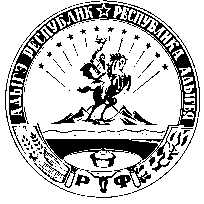 Урысые ФедерациеАдыгэ РеспубликКрасногвардейскэ районХъатикъуое поселениеми администрациеСодержание мероприятийОтветственные исполнители, органы, которым рекомендовано принять участие в реализации мероприятийСрок представленияКуда представляетсяПодготовка предложений по лимитам потребления природного газа и электрической энергии в натуральном выражении на 2019 год и плановый период 2020-2021 годов по организациям и учреждениям, финансируемым за счет средств бюджета МО «Хатукайское сельское поселение»Зам. главы Жуков З.А. до 10.08.2018 г.Финансовый отделПредставление основных параметров прогноза социально-экономического развития в целом по Хатукайскому сельскому поселению на 2019 год и плановый период 2020-2021 годовЗам. главы Жуков З.А. до 05.08.2018 г.Финансовый отделОсновные экономические показатели муниципального образования на 2019 год и плановый период 2020-2021годов, а также оценка текущего финансового годаЗам. главы Жуков З.А. до 05.08.2018 г.Финансовый отделПредельные объемы бюджетных ассигнований бюджета муниципального образования на 2019 год и плановый период 2020-2021 годовФинансовый отделдо 30.08.2018г.Финансовый отделПредставление прогнозных показателей доходной части бюджета сельского поселения с экономическими обоснованиями и расчетами налоговых и неналоговых доходов на 2019 год и плановый период 2020-2021 годовОтдел земельно-имущественных отношенийдо 05.08.2018 г.Финансовый отделПрогноз объема поступлений по администрируемым видам доходов бюджета муниципального образования на 2019 год и плановый период 2020-2021 годов с поквартальной разбивкой (прилагаются расчеты и пояснительная записка к ним)Главные администраторы доходов бюджета муниципального образованиядо 05.08.2018 г.Финансовый отделОсновные направления бюджетной и налоговой политики муниципального образованияФинансовый отделВ течении 20 дней после направления Бюджетногопослания Президента Российской Федерации Федеральному Собранию РФГлава муниципального образованияПредварительный (плановый) реестр расходных обязательств бюджета муниципального образованияФинансовый отделдо 10.08.2018гФинансовый отделДанные о фактически сложившейся за 2017 год налогооблагаемой базе, оценка 2018 года и прогноз на 2019 год и плановый период 2020-2021 годов по муниципальному образованию «Хатукайское сельское поселение»: - по всем видам неналоговых платежей, администрируемых налоговым органом; МИ ФНС России №2 по РАдо 10.08.2018гФинансовый отделМетодика формирования проекта бюджета муниципального образования на 2019 год и плановый период 2020-2021годовФинансовый отделдо 04.08.2018г.Финансовый отделВедомственные целевые программы муниципального образования в пределах бюджетов действующих расходных обязательств соответствующих субъектов планированияАдминистрациядо 20.08.2018г.Финансовый отделПредложения для определения бюджетных ассигнований бюджета МО «Хатукайское сельское поселение» на 2019 год и плановый период 2020-2021 годов на исполнение действующих и принимаемых расходных обязательств (с расчетами и обоснованиями)Администрациядо 20.08.2018г.Финансовый отделПроекты нормативных правовых актов, предусматривающих сокращение (увеличение) действующих обязательств бюджета муниципального образования, и проекты нормативных правовых актов о вводимых расходных обязательствах муниципального образованияАдминистрациядо 20.08.2018г.Финансовый отделПроект программы приватизации муниципального имущества на 2019 год и плановый период 2020-2021 годов с финансово-экономическим обоснованием целесообразности приватизации каждого из объектов приватизацииОтдел по земельно-имущественных отношенийдо20.08.2018гФинансовый отделПеречень долгосрочных целевых программ и объемов их финансирования из бюджета муниципального образованияГлава  Хачмафов А.А.до 20.08.2018гФинансовый отделСогласование бюджетных проектировок на 2019 год и предельных бюджетных проектировок на плановый период 2020-2021 годовАдминистрацияДо 25.08.2018г.Финансовый отделПредложения по распределению предельного объема бюджетных ассигнований на 2019 год и плановый период 2020-2021 гг. по разделам, подразделам, целевым статьям и видам расходов классификации бюджетов РФ с приложением расчетов и обоснований, на плановый период по разделам, подразделамАдминистрациядо 03.09.2018г.Финансовый отделПроект решения бюджета муниципального образования на 2019 год и плановый период 2020-2021 годовФинансовый отделдо 08.09.2018г.Бюджетная комиссияВнесение проекта решения о бюджете муниципального образования на 2019 год и плановый период 2020-2021 годов, а также документы и материалы, подлежащие внесению одновременно с ним в Совет народных депутатовАдминистрация муниципального образованияЗа 3 календарных дня до срока, установленного частью IV статьи 4.6. Решения муниципального образования «Об утверждении Положения «О бюджетном процессе в муниципальном образовании «Хатукайское сельское поселение»Совет народных депутатов№ п/пМатериалы и документыОтветственный исполнительСрок представленияКому представляется1Основные показатели прогноза социально-экономического развития муниципального образования «Хатукайское сельское поселение»  на очередной финансовый год и плановый периодАдминистрация До 25 августаСовет народных депутатов муниципального образования «Хатукайское сельское поселение»2Прогнозируемые на очередной финансовый год и на плановый период индексы роста тарифов (цен) на услуги водоснабжения Глава администрацииУправделами администрацииЮрист до 10 сентябряСовет народных депутатов муниципального образования «Хатукайское сельское поселение»3Методика формирования действующих и принимаемых обязательств на очередной финансовый год и на плановый периодОтдел финансовдо 15 сентябряАдминистрации МО «Хатукайское сельское поселение»4Разработка проектов долгосрочных муниципальных целевых программАдминистрациядо 15 сентябряСовет народных депутатов муниципального образования «Хатукайское сельское поселение»5Проекты решений Совета народных депутатов  муниципального образования «Хатукайское сельское поселение»  о налогах и сборахАдминистрацияДо 15 сентябряСовет народных депутатов муниципального образования «Хатукайское сельское поселение»6Расчет суммы предполагаемых потерь бюджета муниципального образования «Хатукайское сельское поселение» от представленных налоговых льгот по категориям налогоплательщиков и налогов на очередной финансовый год и плановый периодОтдел финансовДо 15 сентябряСовет народных депутатов муниципального образования «Хатукайское сельское поселение»7Оценка потерь бюджета муниципального образования «Хатукайское сельское поселение» от представленных налоговых льготах в предшествующем отчетному годуАдминистрацияДо 15 сентябряСовет народных депутатов муниципального образования «Хатукайское сельское поселение»8Перечень постановлений администрации муниципального образования «Хатукайское сельское поселение» о действующих муниципальных целевых программах, подлежащих финансированию из бюджета муниципального образования «Хатукайское сельское поселение»в очередном финансовом году и плановый периодАдминистрацияДо 15 сентябряСовет народных депутатов муниципального образования «Хатукайское сельское поселение»9Сведения о предельной штатной численности муниципальных служащих АдминистрацияСовет народных депутатов муниципального образования «Хатукайское сельское поселение»10Прогноз средств, получаемых от предпринимательской и иной, приносящей доход деятельности, с указанием направления использования в разрезе кодов классификации расходов бюджетовОтдел финансовдо 01 октябряСовет народных депутатов муниципального образования «Хатукайское сельское поселение»11Прогнозируемое поступление доходов от сдачи в аренду имущества, в разрезе кодов бюджетной классификацииОтдел финансовдо 01 октябряСовет народных депутатов муниципального образования «Хатукайское сельское поселение»12Прогнозируемое поступление доходов, получаемых в виде арендной платы за земельные участки, в разрезе кодов бюджетной классификацииЗемлеустроитель администрацииШхачева З.Р.до 01 октябряСовет народных депутатов муниципального образования «Хатукайское сельское поселение»13Сведения о предельной штатной численности работников и лиц, замещающих муниципальные должности и должности муниципальной службы по главным распорядителям бюджетных средств на очередной финансовый год и плановый периодОтдел финансовДо 01 октябряСовет народных депутатов муниципального образования «Хатукайское сельское поселение»14Предложения по объемам бюджетных ассигнований на создание резерва материальных ресурсов для ликвидации чрезвычайных ситуаций на территории муниципального образования АдминистрацияДо 01 октябряСовет народных депутатов муниципального образования «Хатукайское сельское поселение»15Утвержденные долгосрочные муниципальные целевые программыАдминистрацияДо 14 октябряСовет народных депутатов муниципального образования «Хатукайское сельское поселение»16Итоги социально-экономического развития муниципального образования за 9 месяцев текущего годаАдминистрацияДо 15 октябряСовет народных депутатов муниципального образования «Хатукайское сельское поселение»17Ожидаемые итоги социально-экономического развития муниципального образования  за текущий годАдминистрацияДо 15 октябряСовет народных депутатов муниципального образования «Хатукайское сельское поселение»18Прогноз социально-экономического развития муниципального образования  на очередной финансовый год и плановый периодАдминистрация До 15 октябряСовет народных депутатов муниципального образования «Хатукайское сельское поселение»19Проект ведомственной классификации расходов бюджета муниципального образования на очередной финансовый год и на плановый период по разделам, подразделам, целевым статьям и видам расходов, статьямОтдел финансовДо 15 октябряСовет народных депутатов муниципального образования «Хатукайское сельское поселение»22Реестр расходных обязательств на очередной финансовый год и плановый периодФинансовый отделДо 15 октябряАдминистрации сельского поселения 